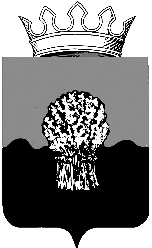 АДМИНИСТРАЦИЯ Сызранского района Самарской областиПостановление «         »            2019 г.				                                  №  _____     О внесении изменений в Административный регламент осуществления администрацией Сызранского района Самарской области муниципального земельного контроля за использованием земель поселений муниципального района Сызранский, утвержденный постановлением администрации Сызранского района от 16.12.2013 г. № 1230В соответствии со статьей 5 Федеральным законом от 13.07.2015 г.              № 263-ФЗ «О внесении изменений в отдельные законодательные акты Российской Федерации в части отмены ограничений на использование электронных документов при взаимодействии физических и юридических лиц с органами государственной власти и органами местного самоуправления», со статьей 10 Федеральным законом от 01.05.2016 г.                № 127-ФЗ «О внесении изменений в Федеральный закон «О защите прав юридических лиц и индивидуальных предпринимателей при осуществлении государственного контроля (надзора) и муниципального контроля», администрация Сызранского районаПОСТАНОВЛЯЕТ:  1. Внести в Административный регламент осуществления администрацией Сызранского района Самарской области муниципального земельного контроля за использованием земель поселений муниципального района Сызранский, утвержденный постановлением администрации Сызранского района от 16.12.2013 г. № 1230 (далее - административный регламент) следующие изменения:1.1  подпункт 12.2 пункта 12 «Порядок проведение проверки и оформления результатов проверки» изложить в следующей редакции:«12.2 Проверки осуществляются при участии собственника, землевладельца, землепользователя или арендатора проверяемого земельного участка. Отсутствие руководителя или замещающего его лица не может служить основанием для переноса проведения проверки при наличии других должностных лиц или работников организации.В случае отсутствия при проведении проверки собственника, землевладельца, землепользователя, арендатора земельного участка либо их уполномоченного представителя об этом делается соответствующая запись в акте проведения проверки.Обследование земельных участков осуществляется путем выезда должностных лиц администрации в срок, установленный распоряжением о проведении проверки. В отношении юридических лиц и индивидуальных предпринимателей срок проведения плановой и внеплановой проверки не может превышать двадцать рабочих дней.В отношении одного субъекта малого предпринимательства общий срок проведения плановых выездных проверок не может превышать пятьдесят часов для малого предприятия и пятнадцать часов для микропредприятия в год.В исключительных случаях, связанных с необходимостью проведения сложных и (или) длительных исследований, испытаний, специальных экспертиз и расследований на основании мотивированных предложений муниципального инспектора, проводящего выездную плановую проверку, срок проведения выездной плановой проверки может быть продлен главой администрации Сызранского района, но не более чем на двадцать рабочих дней, в отношении малых предприятий, микропредприятий не более чем на пятнадцать часов.Срок проведения проверок в отношении физических лиц составляет 20 рабочих дней. Указанные документы могут быть направлены в форме электронных документов (пакета электронных документов), подписанных усиленной квалифицированной электронной подписью проверяемого лица.Должностные лица администрации, осуществляющие проверку:1) вручают под роспись копию распоряжения о проведении проверки собственнику, землевладельцу, землепользователю, арендатору земельного участка либо их уполномоченному представителю одновременно с предъявлением служебного удостоверения;2) по требованию подлежащих проверке лиц предоставляют документы в целях подтверждения своих полномочий, а также текст настоящего административного регламента 3) по требованию подлежащих проверке лиц муниципальный инспектор обязан представить информацию об органе муниципального контроля, а также об экспертах, экспертных организациях в целях подтверждения своих полномочий;4) по просьбе руководителя, иного должностного лица или уполномоченного представителя юридического лица, индивидуального предпринимателя, физического лица, его уполномоченного представителя знакомят с административными регламентами проведения мероприятий по контролю и порядком их проведения на объектах, используемых юридическим лицом, индивидуальным предпринимателем, физическим лицом при осуществлении деятельности.Физическое, юридическое или должностное лицо, проверка которых проводилась, в случае несогласия с фактами, выводами, предложениями, изложенными в акте проверки, либо с выданным предписанием об устранении выявленных нарушений, в течение пятнадцати дней с даты получения акта проверки вправе представить в управление Росреестра или Администрацию Сызранского района в письменной форме возражения в отношении акта проверки и (или) выданного предписания об устранении выявленных нарушений в целом или его отдельных положений. При этом проверяемые лица вправе приложить к таким возражениям документы, подтверждающие обоснованность таких возражений, или их заверенные копии либо в согласованный срок передать их в управление Росреестра или Администрацию Сызранского района.В случае если проверка проходила по согласованию с органами прокуратуры, копия акта проверки направляется в этот орган в течение трех дней со дня составления акта.В случае выявления в ходе проверки нарушений требований земельного законодательства акт и материалы проверки в течение трех рабочих дней со дня составления акта проверки направляют копию акта проверки с указанием информации о наличии признаков выявленного нарушения в структурное подразделение территориального органа федерального органа государственного земельного надзора по соответствующему муниципальному образованию. копия акта проверки направляется в форме электронного документа, подписанного квалификационной подписью уполномоченного должностного лица органа муниципального земельного контроля, или, в случае невозможности направления в форме электронного документа, на бумажном носителе.».2. Официально опубликовать настоящее постановление в газете «Красное Приволжье».Временно исполняющий обязанностиглавы муниципального района Сызранский                         В.А. Кузнецова